INDICAÇÃO Nº 436/2024Assunto: Solicito ao Exmo. Sr. Prefeito Municipal, que solicite a empresa “Suma do Brasil”, efetuar coleta de lixo, reciclável e cata-bugiganga adequada ao longo da R. Santa Maria- Vila Santa Terezinha em Itatiba - SP, conforme especifica.Senhor Presidente:Este vereador foi procurado a fim de contribuir para solucionar este problema intervindo junto ao departamento competente da municipalidade.Tal medida se faz necessária, uma vez que relatam que os caminhões de coleta de lixo “comum” e de coleta de reciclável, assim como cata-bugiganga não atendem o referido local em sua totalidade, deixando de coletar o lixo de grande parte das residências e estabelecimentos.Considerando ainda que essa situação favorece o aparecimento de animais peçonhentos, como aranhas e escorpiões, além do mal cheiro em todo o local, e possíveis focos de dengue os moradores solicitam a coleta desse lixo.INDICO ao Sr. Prefeito Municipal, nos termos do Regimento Interno dessa Casa de Leis, que se digne determinar ao setor competente que demande a empresa “Suma do Brasil”, efetuar coleta de lixo adequada ao longo da R. Santa Maria- Vila Santa Terezinha (imagens em anexo). Por estes motivos apresentados, tornam-se necessárias ações urgentes da Administração Pública e sua execução no menor tempo possível.SALA DAS SESSÕES, 26 de fevereiro de 2024.igor hungaro.Vereador -pdtR. Santa Maria- Vila Santa Terezinha em Itatiba – SP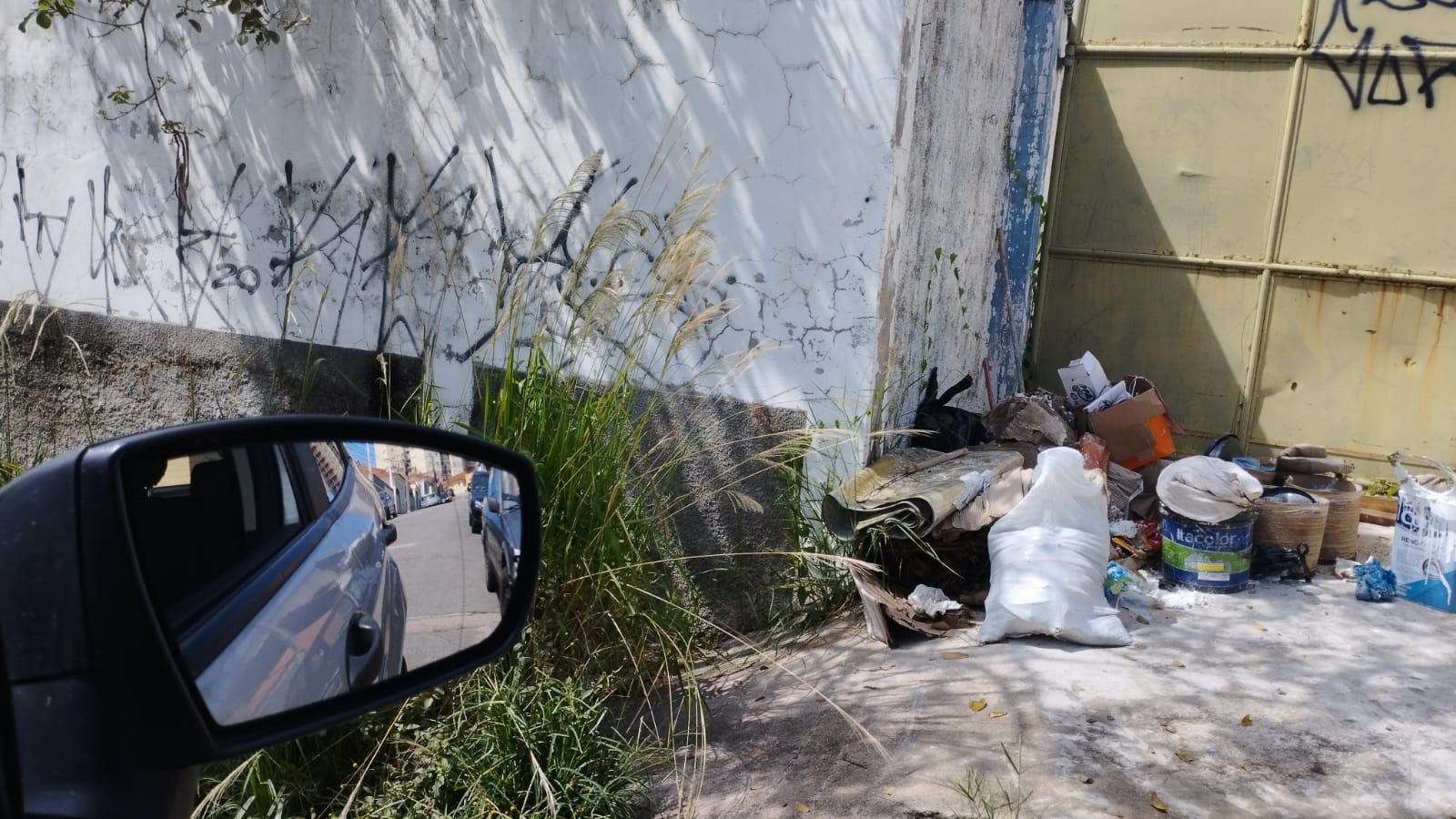 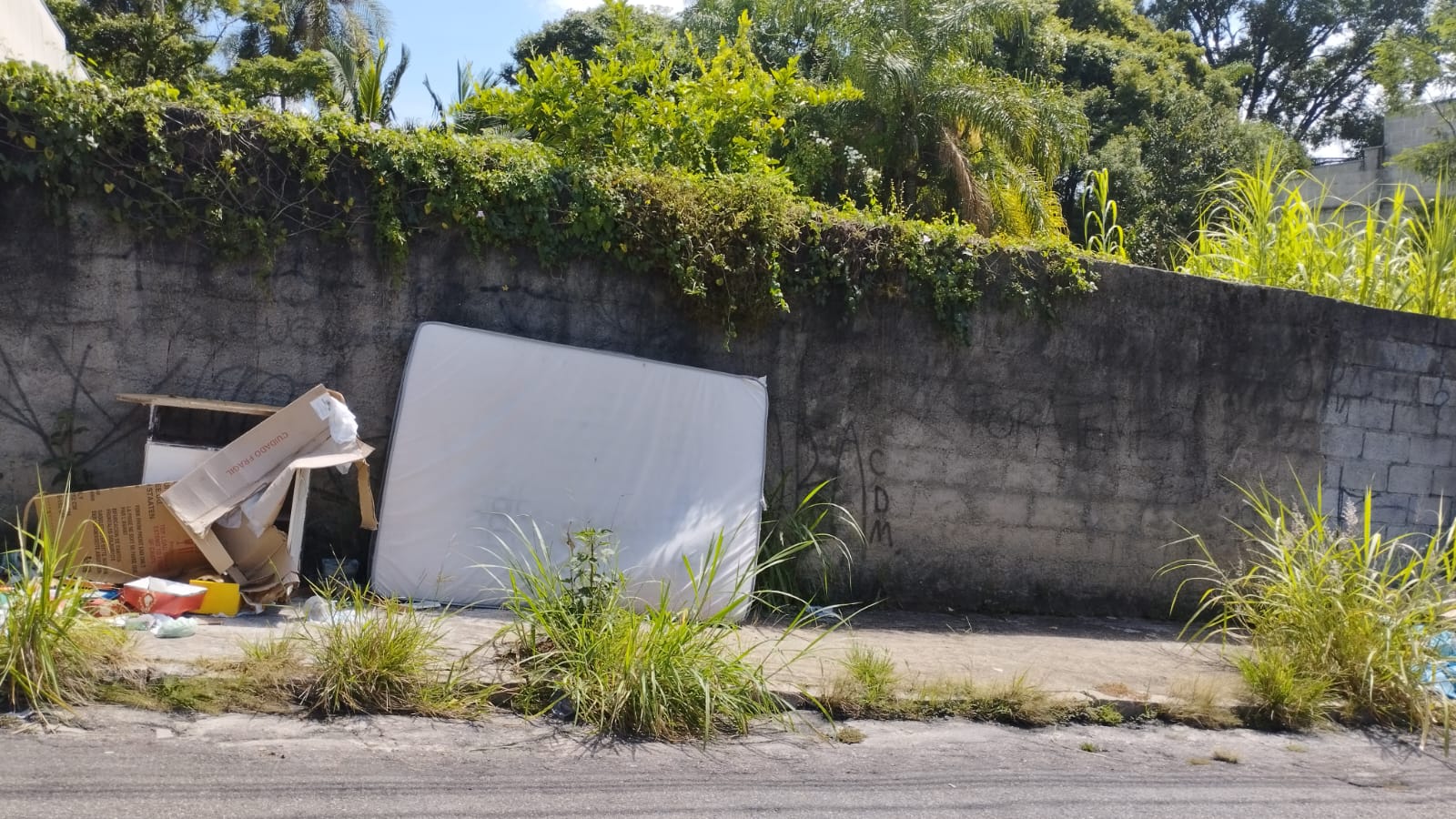 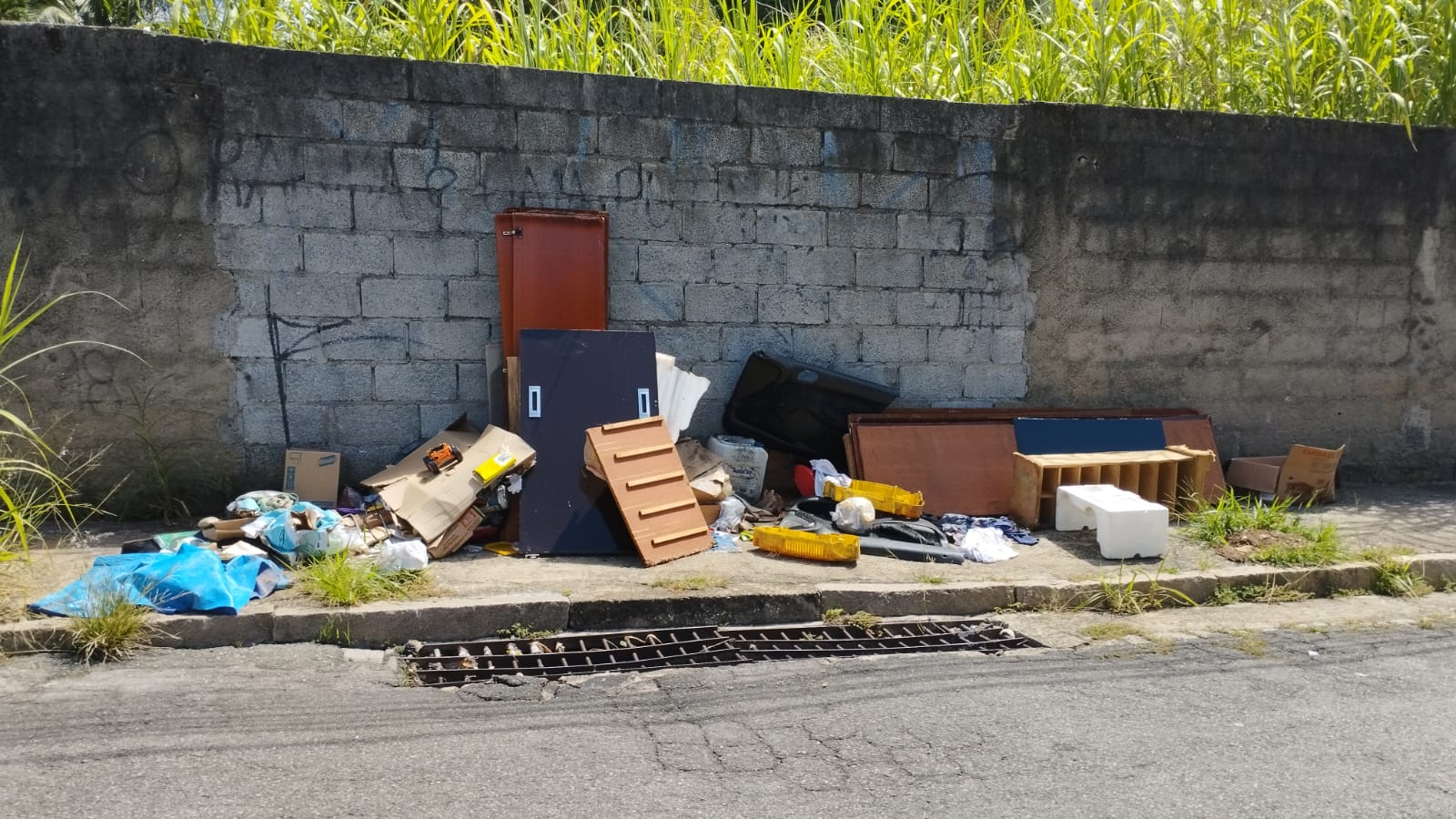 R. Santa Maria- Vila Santa Terezinha em Itatiba – SP